                                                                                                               First Edition                                                                                                                                              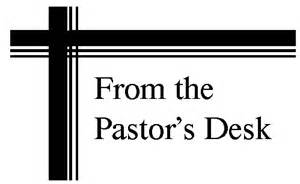 October 2020“We are called by God to grow in faith together, sharing Christ’s love with each other and our community”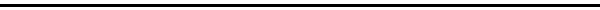 “Let your light so shine before others that they may see your good works and glorify your Father in heaven” Page 231, WorshipLast Sunday had the holy honor of baptizing a young child of God into the ministry and church of Jesus Christ.  What a joy.  After she was sealed with the sign of the cross, we asked her, who cannot speak, to let her light shine.  It did and it will in different times of her life.This Sunday, September 27th, 2020 at West Side Park in Hinckley MN at 9:30 am, weather permitting 12 students will make their “Affirmation of Baptism” and make public affirmation from so many years ago when they were baptized.  They will stand and speak on their own and join us in the mission that we share.   All are welcome to attend, social distancing, and wearing masks and bring your own chairs (If it rains, we will have limited seating for families at the church). In these times of pandemic much has changed.  Yet, the love of God and the Son Jesus Christ still moves with the Holy Spirit in ways that we never imagined.  Thank you for your strong faith, your support and prayers for the Mission of God’s Church at First Lutheran Church.  As the change in our county and town have changed in numbers and spread of Covid we have made the decision to take a two-week breathe with no Faith In Action in person, or confirmation or Bible studies from September 23, 2020-October 7th and we will reevaluate at that time.  We will be worshiping on Facebook from the West Side Park if everything goes as planned September 27 at 9:30, social distancing, washing your hands, masks and if you are ill please stay home, and we will have no In-Gathering Worship on October 4th, 2020.  You will receive a sermon/newsletter in the mail and may watch a service on Facebook or YouTube.  The building will be shut-down for two weeks, yet the church and ministry of Jesus Christ is not closed.  We do these things so that you may be safe and protected.  Thank you for Social Distancing when you are in the church, for staying home when you are sick, washing your hands, wearing your mask anytime you are in the church to protect our brothers and sisters in Christ, for washing and sanitizing when you have used a table or area of the church, and for supporting the ministry of Christ at First Evangelical Lutheran in Hinckley MN., and all of the world.How is your light shining?  As bright as the sun, or just flickering?  Remember in either a large flood light, or a flicker, it is light.  You do not go at it alone.  We are all in this together and Jesus Christ has got our back.  In Flame or Flicker, Letting Our Lights Shine, Pastor Brenda Wicklund“Let us rejoice with these brothers and sisters in Christ;We rejoice with you in the life of Baptism.  Together we will give you thanks and praise to God and proclaim the good news to all the world.”   Worship, Page 236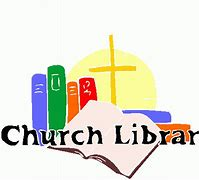 Adult Fiction1.  Waves of Mercy by Lynn Austin2.  Woman of Courage by Wanda E. Brunstetter 3.  Love’s Pursuit by Siri MitchellSeries of three by Wanda E. Brunstetter		      1.  A Cousin’s Promise		      2.  A Cousin’s Prayer                       3.   A Cousin’s Challenge   	Children’s DVD	The Sermon on the MountADOPT A MILITARY CHILD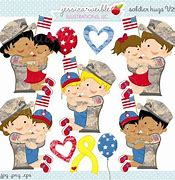      "Toni Mettling's husband (Eric) was recently deployed. They have three young children at home, and with watching her kids go through separation anxiety with their dad being gone so long, she thought of all the other kids going through the same thing and came up with "Adopt a Military Child".     Toni has collected pictures of other military kids who are going through the same thing, and has attached information about each child on the back of their photo.      With "Adopt a Military Child", Toni thought it would be a great opportunity for us to come together and let these kids know that someone is always thinking of them. Whether it's sending a card/goodies to them on their birthday and major holiday, or just a quick note letting them know we are thinking of them." If you are interested, their picture and information is on the “Youth Bulletin Board.”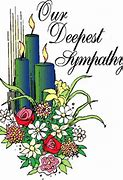 We express our Christian sympathy to the families of Dean Olson (father of Sarah Nicholson),  Robert Sigler (nephew of Virgil and Joyce Seegebarth), Adorine Bennes (mother of Diane Erickson) and Mark Christianson on the death of their loved ones.  May our God of hope and comfort surround these families with His love and give them peace that only He can give.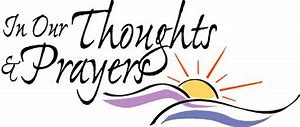 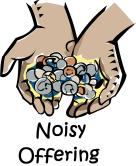 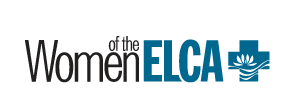 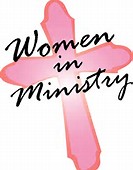 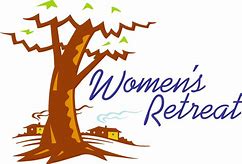 Women’s Retreat for October 2020 has beencancelled due to COVID-19.                                 Hope to see you in 2021.The Cottage in Hinckley andMarybeth Beseke, RN, BSN, Naturopath.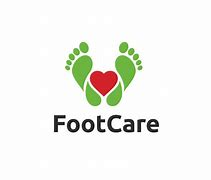 Fontanel Farm Health and WellnessOctober 3rd and 4th from 8 am-6pmFree to the first 40 clients who sign up, space is limited.Call to reserve your time slot at 507-272-2952.Two day toe nails, thick toe nail, over grown toe nails, diabetic feet and callus trimming event to the public.Emily Hinrich, RN from Red Lake Indian Hospital/Health, eight year certified diabetic foot and nail care trimmer.Marybeth Beseke, RN, Naturopath, from Fontanel Farm Health and Wellness, Red Lake Indian Health.If you have thick, hard to cut toe nails from toe nail trauma and fungus.  If you have diabetic feet with underlying ulcers, or calluses.  We are offering this nail event.  Each client is given a free foot care trim of the toenails, and callus and then a complimentary foot soak.We look forward to seeing you; Marybeth and Emily.The Lord will keep you from all harm, he will watch over your life; the Lord will watch over your coming and going both now and forever. Psalm 121:7-8As always, we give thanks to God our Father for all receive from his goodness. We have definitely been through change as we worship God in different ways at First Evangelical Lutheran Church, yet always keeping our trust in Him. In turn He gives us mercy and grace, so much grace, always grace. Due to the situations in our county and town, Faith In Action, and Confirmation on Wednesday’s will be cancelled for the time being. Also, our Confirmation Banquet on Friday, September 25th, 2020 will be cancelled. For now we are planning on Affirmation of Baptism at 9:30 am Sunday, September 27th, 2020 at West Side Park, outside, (all Social Distancing Practiced) or those being confirmed on this special day.God’s Safety and Peace,Pastor Brenda Wicklund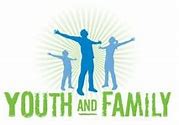 All your children shall be taught by the LORD, and great shall be the peace of your children.     Isaiah 54:13Just like most things right now Sunday school will look different this year. We are excited about this change that will make worship and Sunday school something your family can do together. Every Sunday there will be tables set up in the fellowship hall with Sunday school activities that will go along with the message for the day.  There are speakers in the fellowship hall so you can still enjoy being connected to worship as a family and have the time with your children to help them on lessons and crafts to grow in their faith.  We are open to ideas of things you would like to be included in this and are excited to try to grow our faith in our   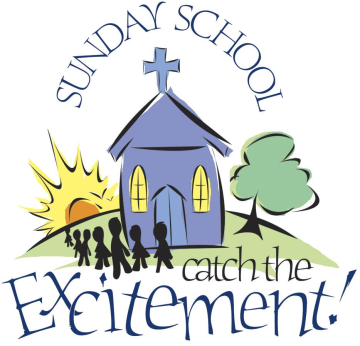                                                 family’s in this new way. ** We started Sunday September 20th, but at this time our Sunday School Program is ON HOLD!WE are thankful for your support and patience as we Minister in these times. If you have concerns or need alternate ways to best meet your family’s needs please let us know. Faith in Action/Confirmation/Youth Group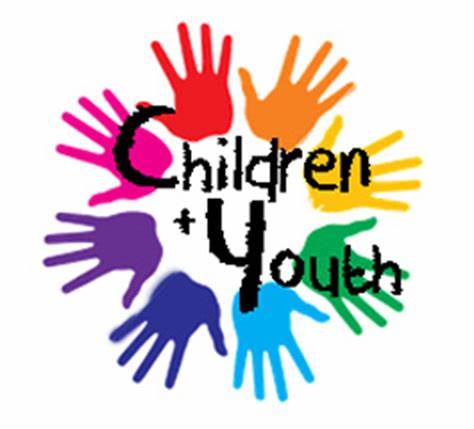 At this time, we will have all programs ON HOLD!____________________________________________________________________NO FAITH IN ACTION OR CONFIRMATION WEDESDAY, OCTOBER 14TH DUE TO MEA.	First Lutheran Church								Non-Profit Organization	301 Lawler Avenue South							       U. S. Postage	P.O. Box 459									            PAID	Hinckley, MN 55037								  Hinckley, MN 55037	       										       Permit No. 37	RETURN SERVICE REQUESTED 	OCTOBER 2020**Subject to Change**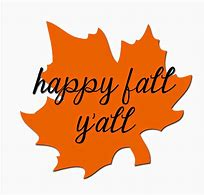 OCTOBER 2020**Subject to Change**OCTOBER 2020**Subject to Change**OCTOBER 2020**Subject to Change**OCTOBER 2020**Subject to Change**OCTOBER 2020**Subject to Change**OCTOBER 2020**Subject to Change**OCTOBER 2020**Subject to Change**OCTOBER 2020**Subject to Change**SUNMONTUESWEDTHURSTHURSFRIFRISATMASKS REQUIRED AT CHURCHMASKS REQUIRED AT CHURCHMASKS REQUIRED AT CHURCHMASKS REQUIRED AT CHURCHMASKS REQUIRED AT CHURCHMASKS REQUIRED AT CHURCHMASKS REQUIRED AT CHURCHMASKS REQUIRED AT CHURCHMASKS REQUIRED AT CHURCH17 am Men’s Text StudyMindy Zoom mtg.17 am Men’s Text StudyMindy Zoom mtg.234  9:30 am Limited In-Person Worship and Sunday school9:30 am Live Facebook/YouTube Worship or  tune to90.7 FM on your car radio in Church parking lot. Sunday school.Noisy Offering-Blessing Box569 am Pastor’s Kettle River Pastor’s Zoom  mtg. 79:30 am Library79:30 am Library87 am Men’s Text StudyMindy Zoom mtg.87 am Men’s Text StudyMindy Zoom mtg.9Zaudtke/Hart Wedding Rehearsal10Justin Zaudtke and Marissa HartWedding11   9:30 am Limited In-Person Worship and Sunday school9:30 am Live Facebook/YouTube Worship or tune to 90.7 FM in your car radio in Church parking lot.12 5 pm Women’s Romans BibleStudy139:30 am Women’sBible Study14No FiAConfirmation due to MEA14No FiAConfirmation due to MEA157 am Men’s Text StudyMindy Zoom mtg.157 am Men’s Text StudyMindy Zoom mtg.161718  9:30 am Limited In-Person Worship 9:30 am LiveFacebook/YouTube Worship or tune to 90.7 FM on your car radio in Church parking lot. 10:00 am Church Council19NovemberNewsletterDeadline209:30 am Women’sBible Study227 am Men’s Text StudyMindy Zoom mtg.227 am Men’s Text StudyMindy Zoom mtg.232425  9:30 am Limited In-Person Worship and Sunday school9:30 am Live Facebook/YouTube Worship or tune to 90.7 FM in your car radio in Church parking lot26279:30 am Women’sBible Study2828297 am  Men’s Text Study297 am  Men’s Text Study3031